Du sköter två bestämda dagar i veckan. Du deltar på skötarmöten och håller dig uppdaterad med informationen som kommer ut.
Du får delta på skötarveckor och skötardagar och alla övriga aktiviteter som ordnas för skötare. 
Du får tillgång till din sköthästs skåp.
De dagar du har hästen ska du sköta om den om den är inne, visitera, eftermiddagsmocka, städa krubba och vattenkopp och se till att den har det bra! 
Du anmäler dig till stallpass när du är här och sköter så för de närvaroDu kollar till din hästs utrustning och smörjer en gång i veckanNär du skött din häst i 2 månader så har du möjlighet att bytaKursiv stil= behöver man inte förrän man gått skötarkurs och fått lära sig hur  Info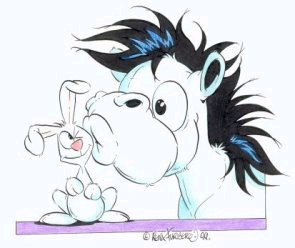 När du kommer till stallet på dina skötardagar så säger du till i stallpass så kryssar de för att du är här. Är man sjuk eller bortrest behöver ni inte avanmäla er.Ska ni vara borta en längre period kan det vara bra att säga till Anna.Skötarkursen ska man gå inom ett år från det att man blivit skötare om inte speciella omständigheter finns. Du som rider på niv 5 och högre (ponny) eller niv 3 häst behöver inte gå skötarkurs då ni har gjort det som vi går igenom på teorilektionerna. Hästarna har skötarskåp som du delar med de andra skötarna. Där kan du förvara saker till hästen (ex, grimmor, borstar osv) Dock inte dina saker ex, hjälm och väst.Det är endast tillåtet att vara i stallet när stallet är öppet. Tider finns på anslagstavlan och hemsidan.Vid frågor så hör ni av er till AnnaAnna.nenzen@hippologum.se